В  МОУ «Детский дом школа»  для осуществления образовательного процесса  оборудованы учебные кабинеты: начальных классов,  химии, информатики, биологии, технологии, математики, литературы и русского языка и другие.Начальные классы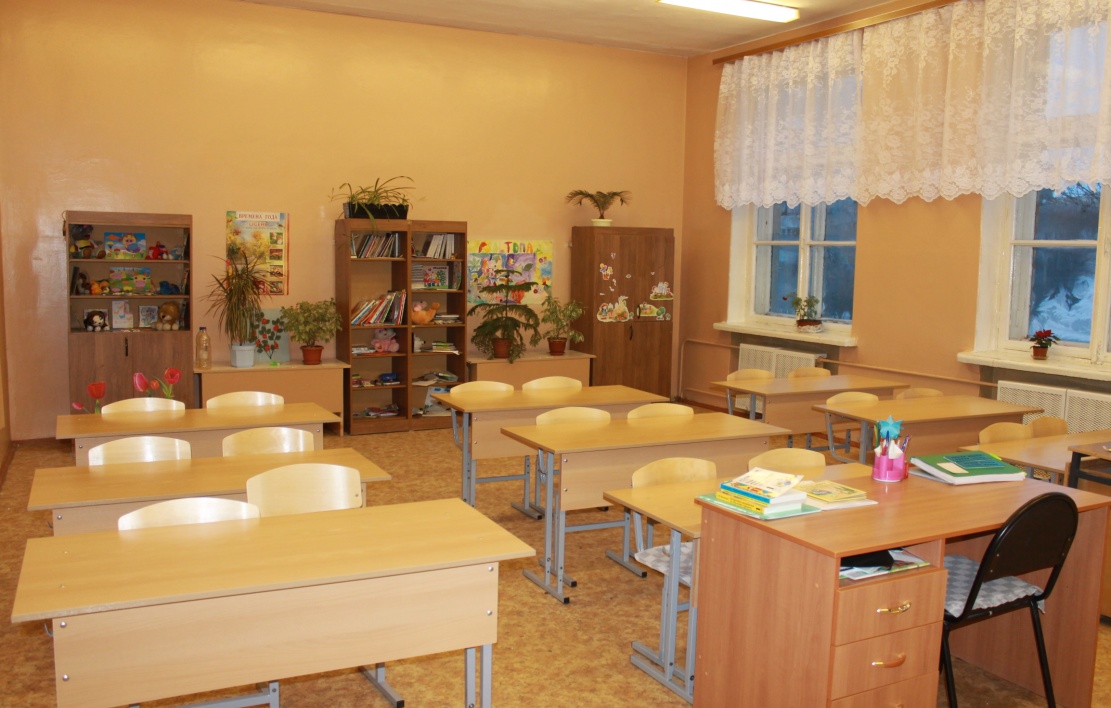 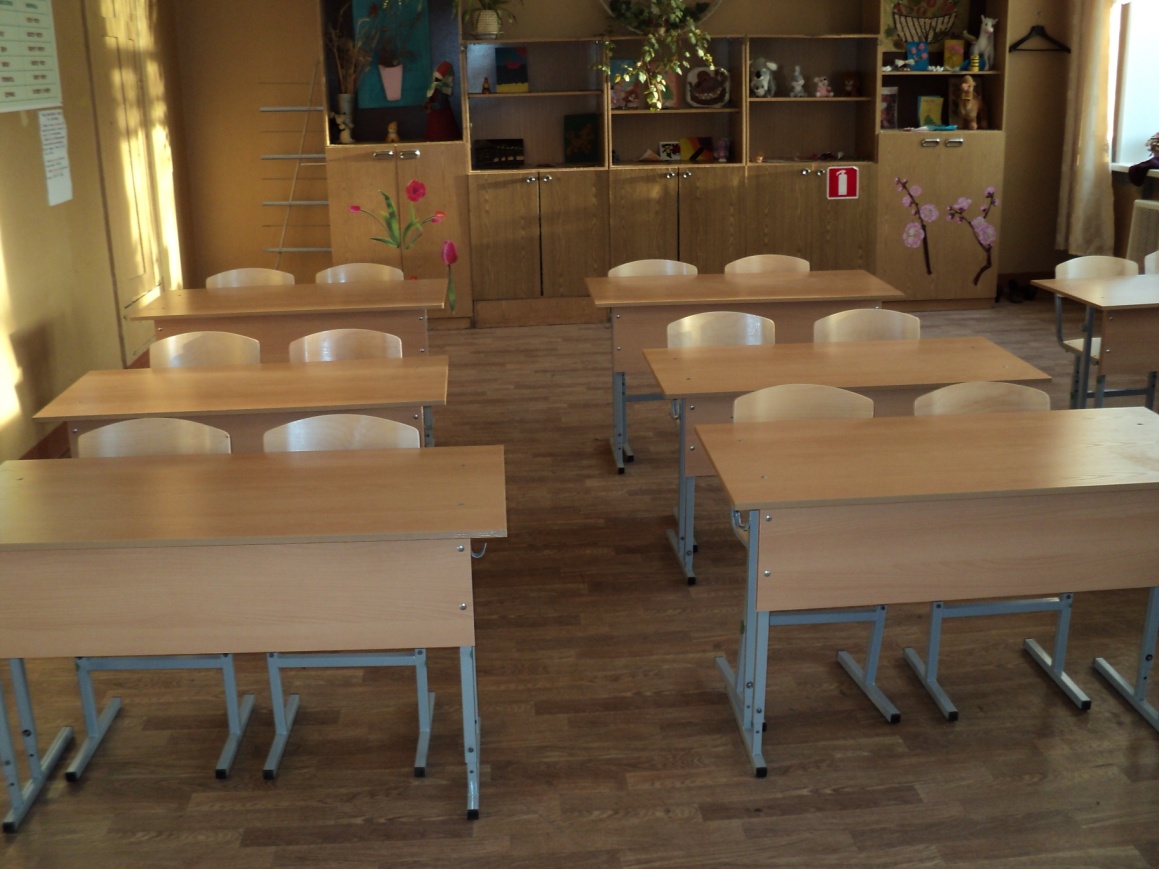 Кабинет химии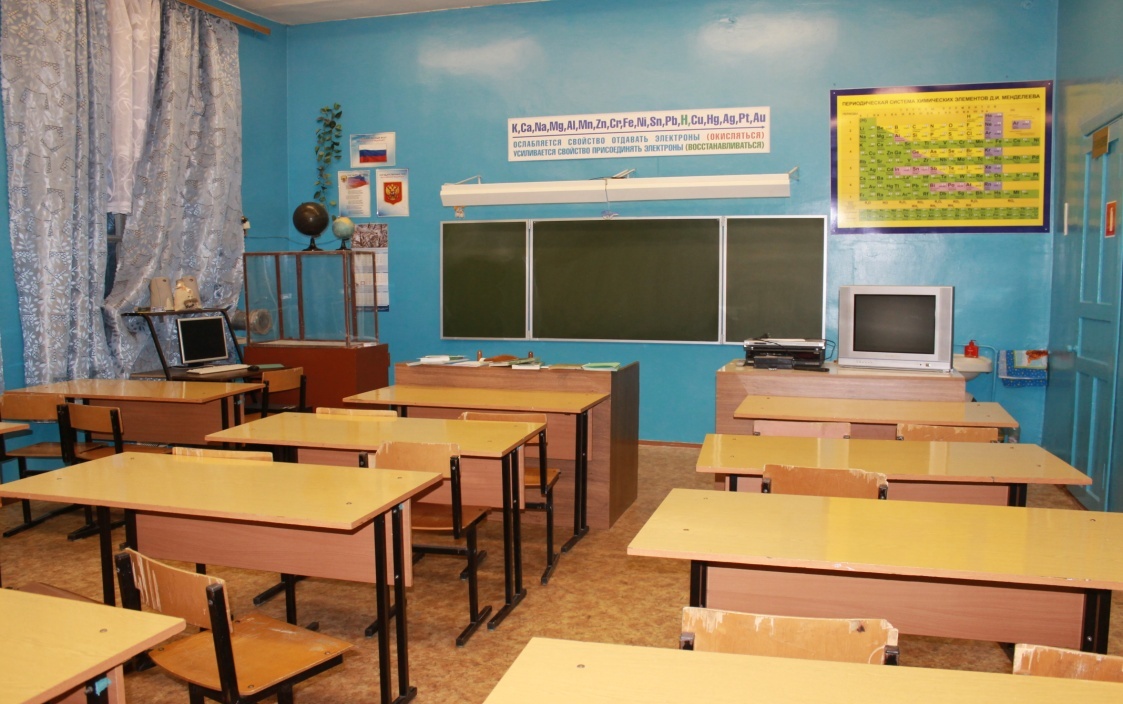 Кабинет музыки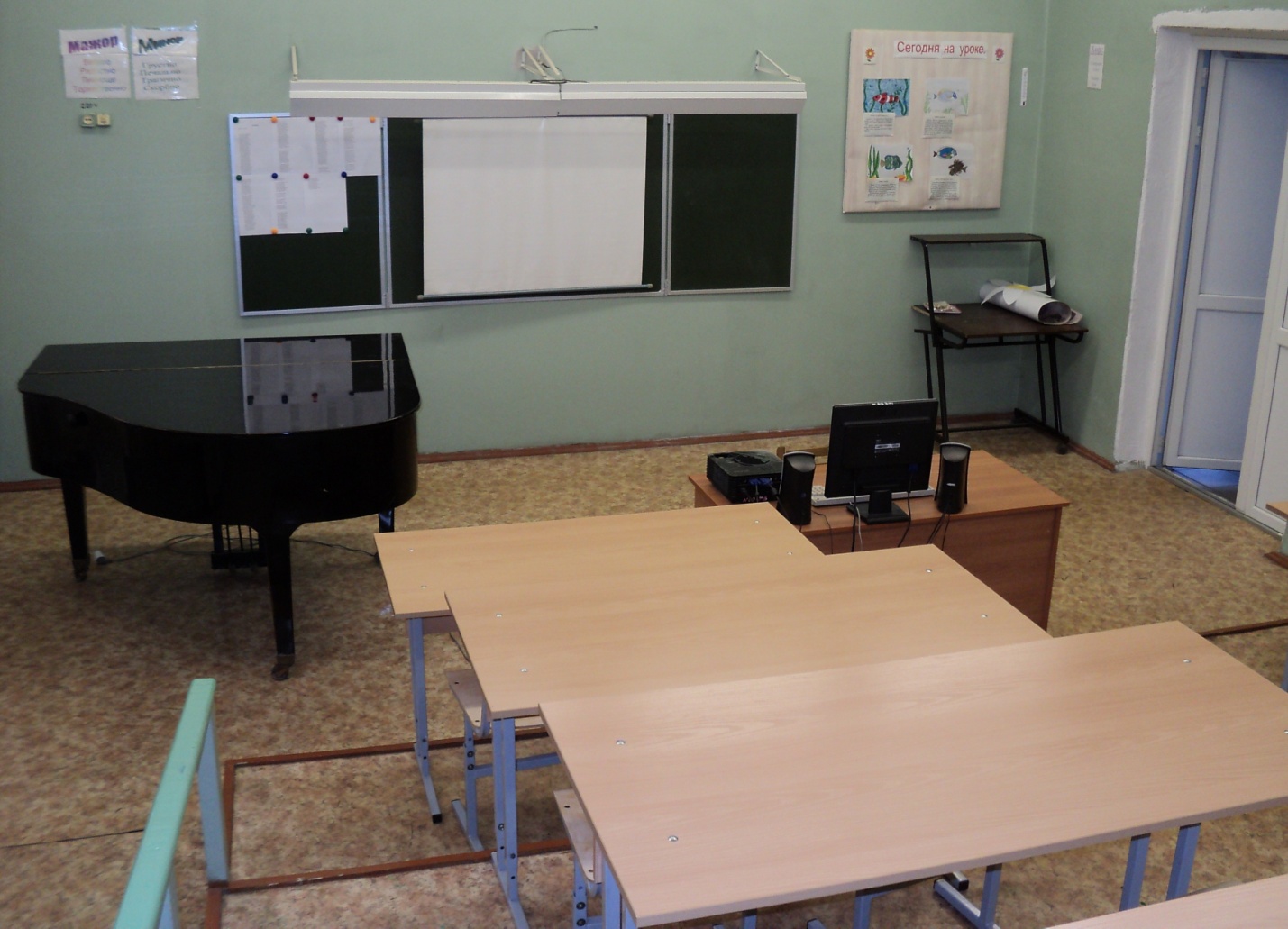 Кабинет физики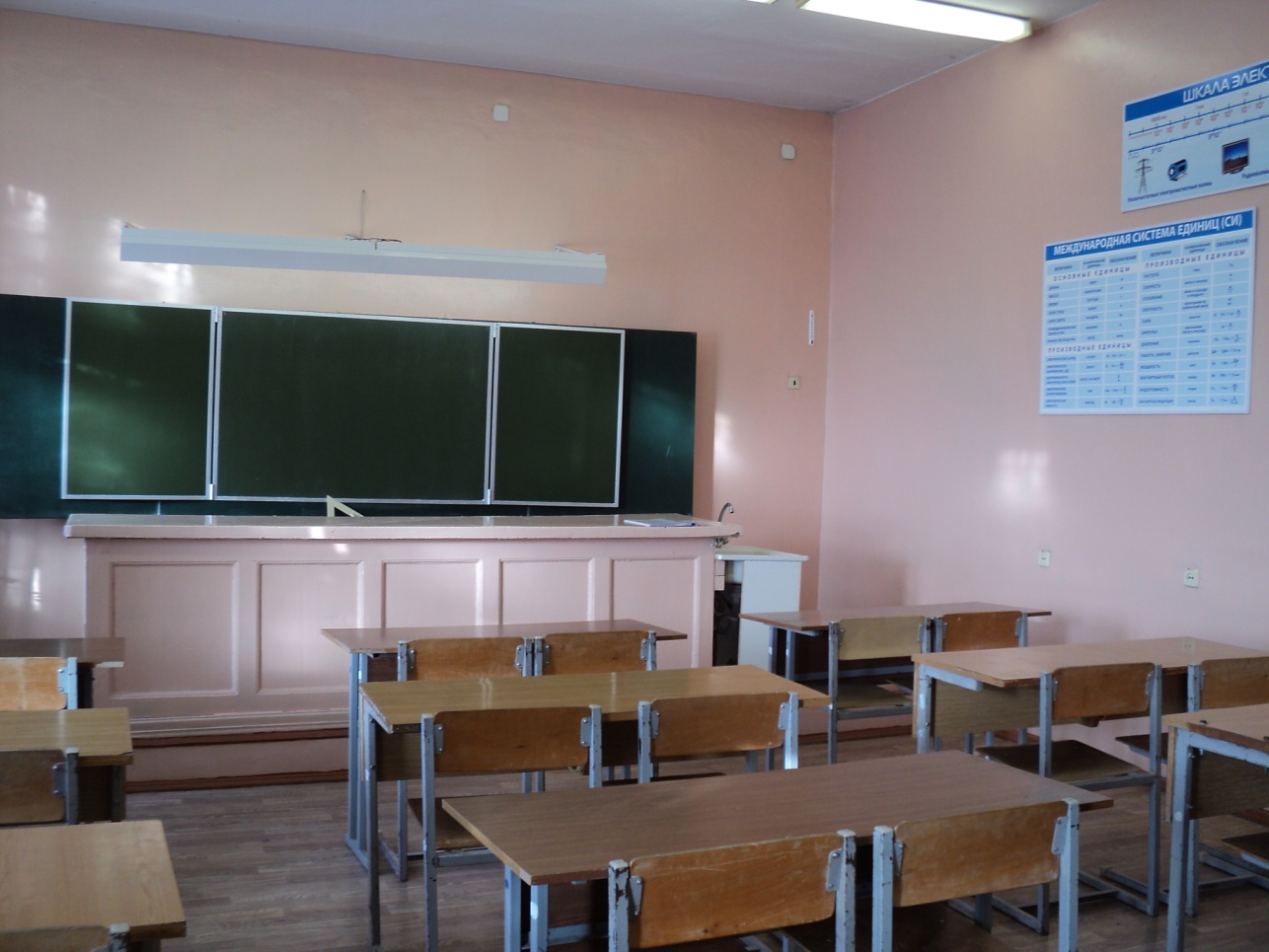 Кабинет литературы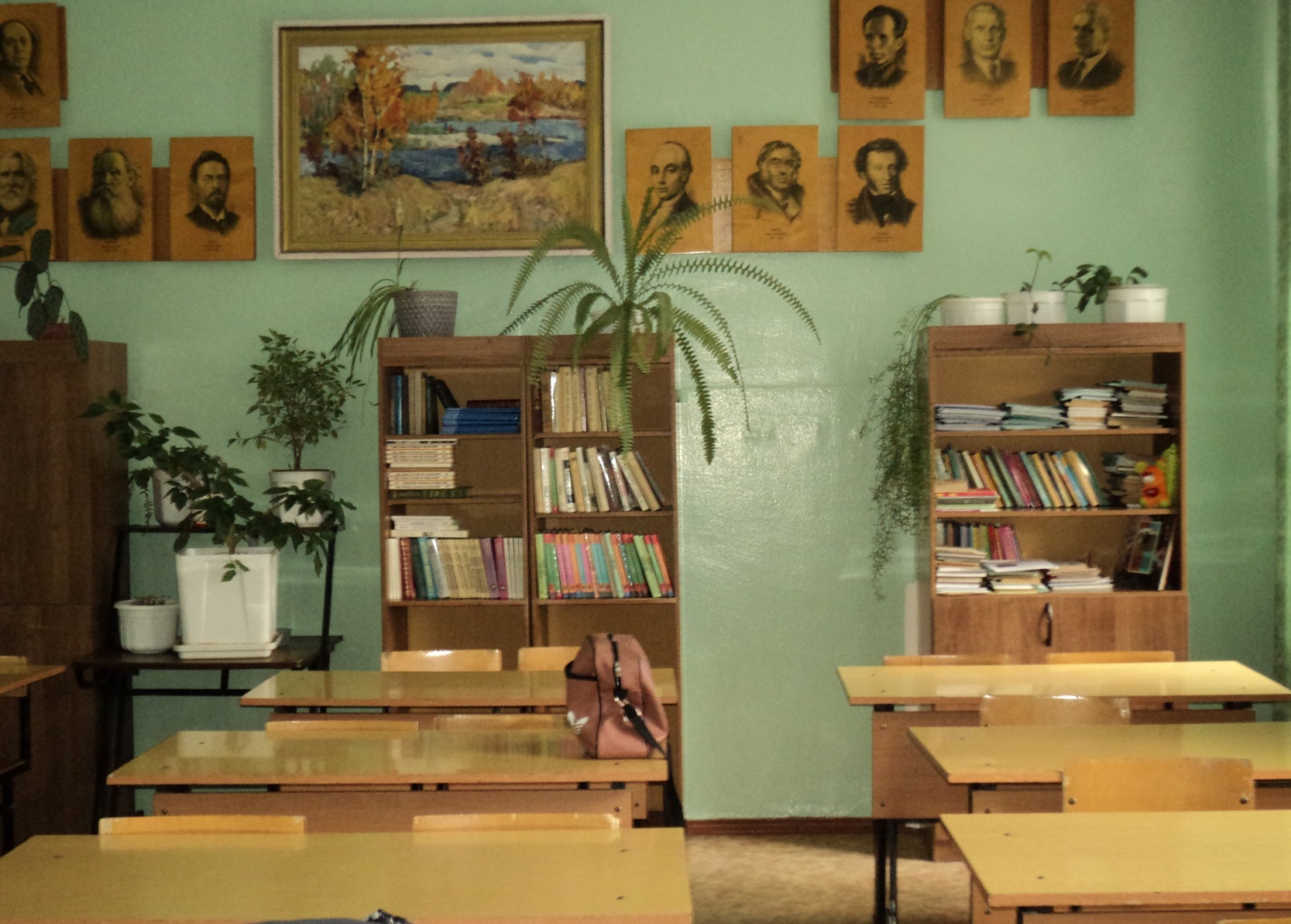 Кабинет информатики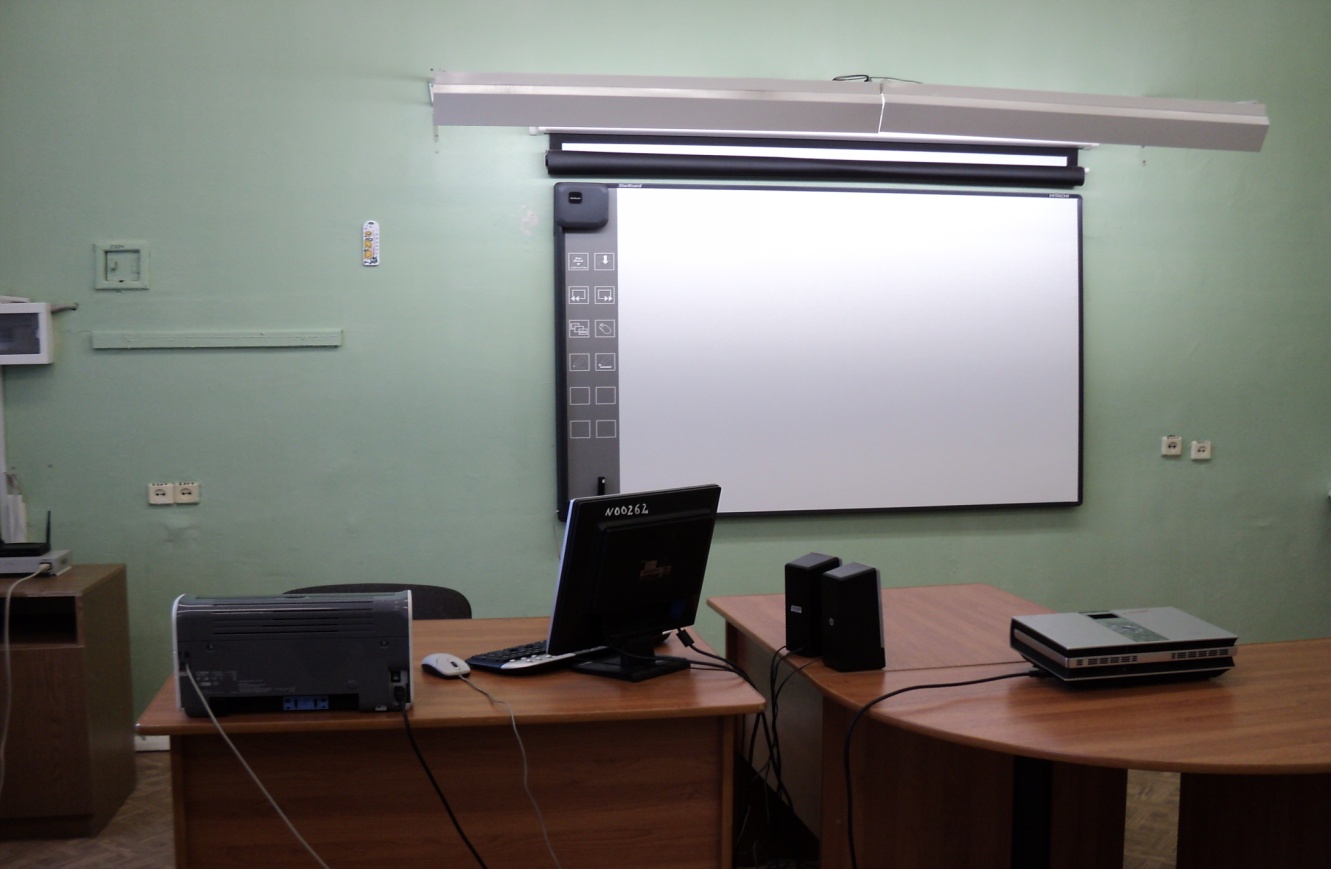 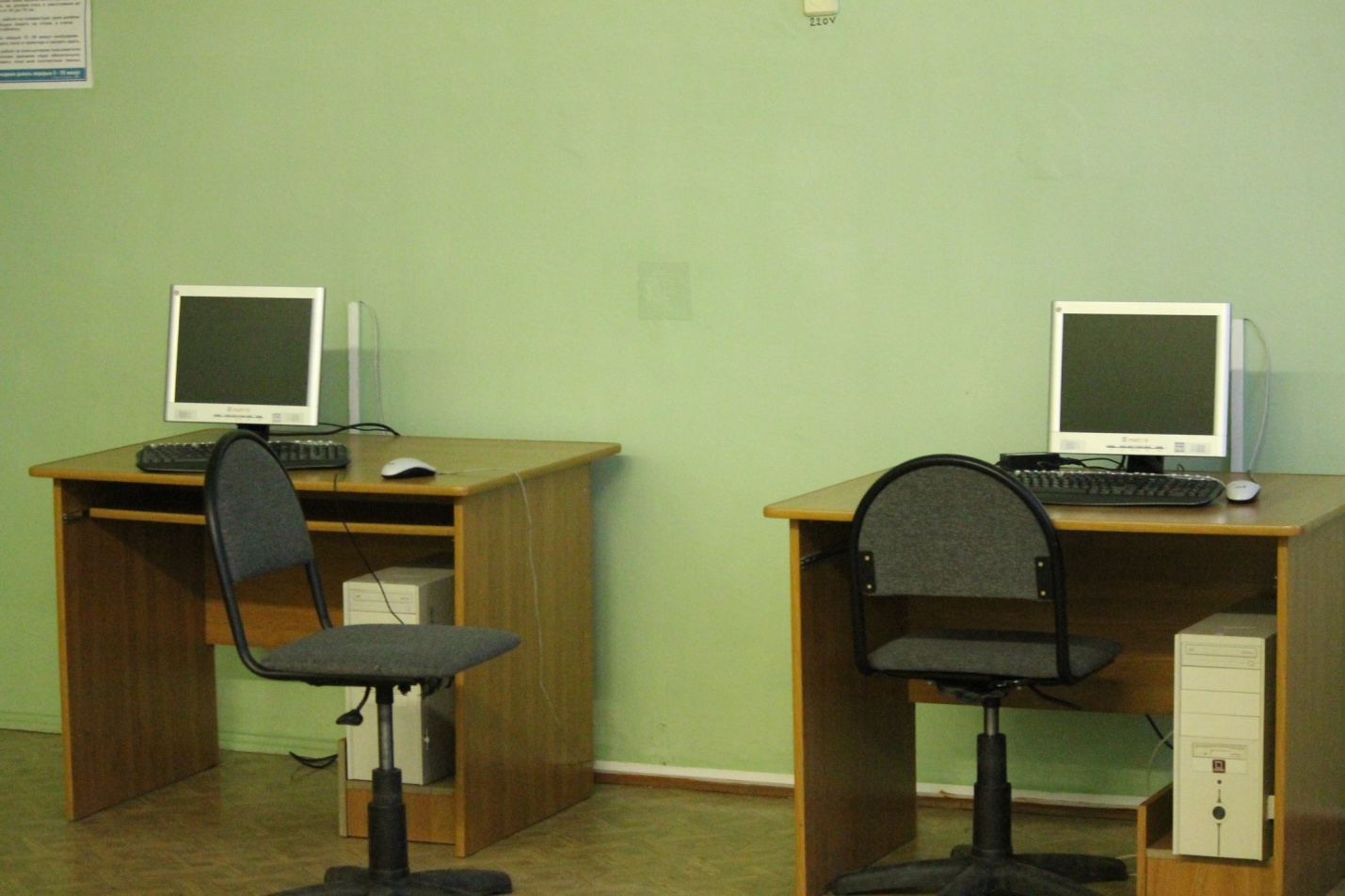 Кабинет технологии (кулинария)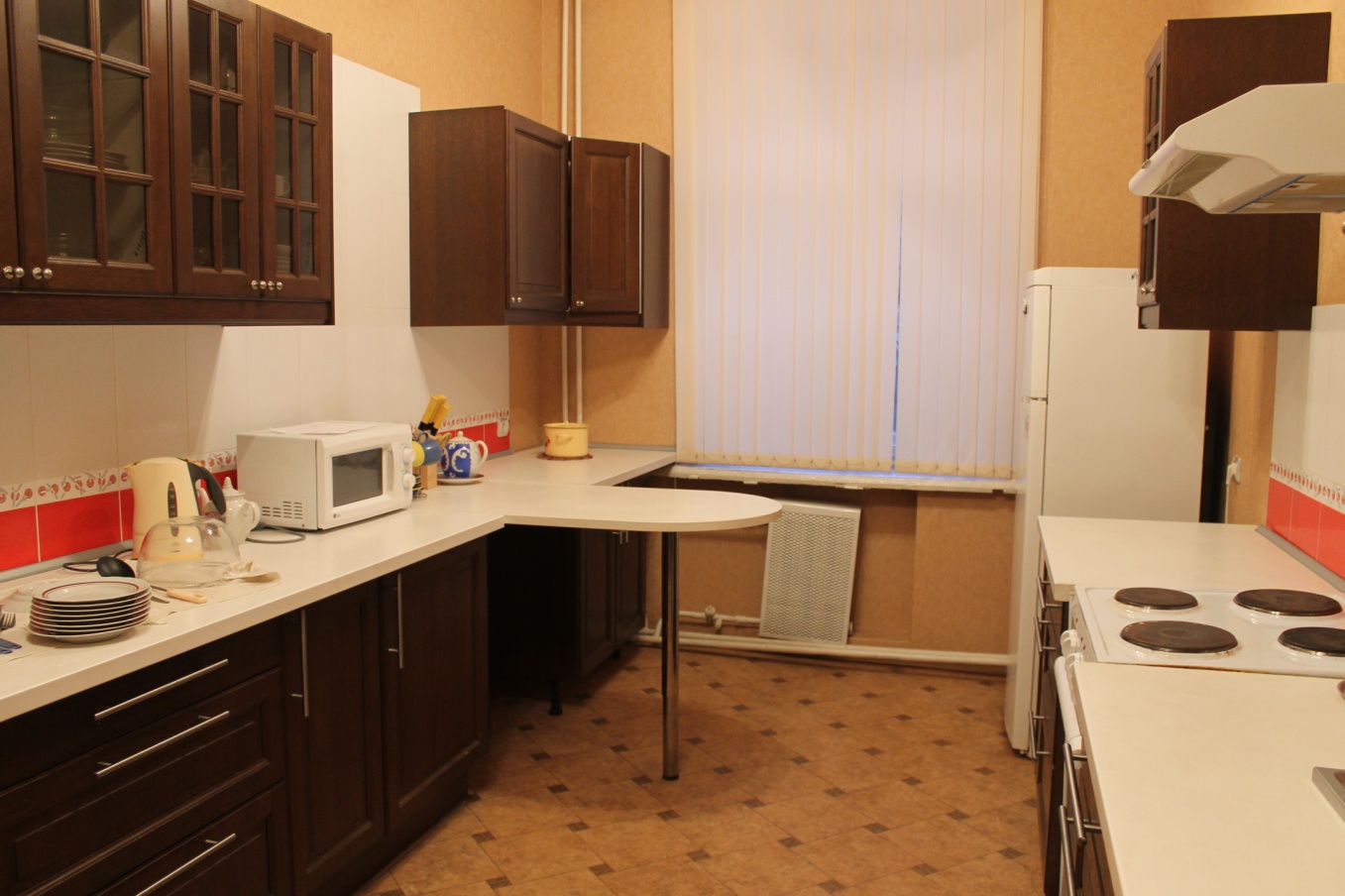 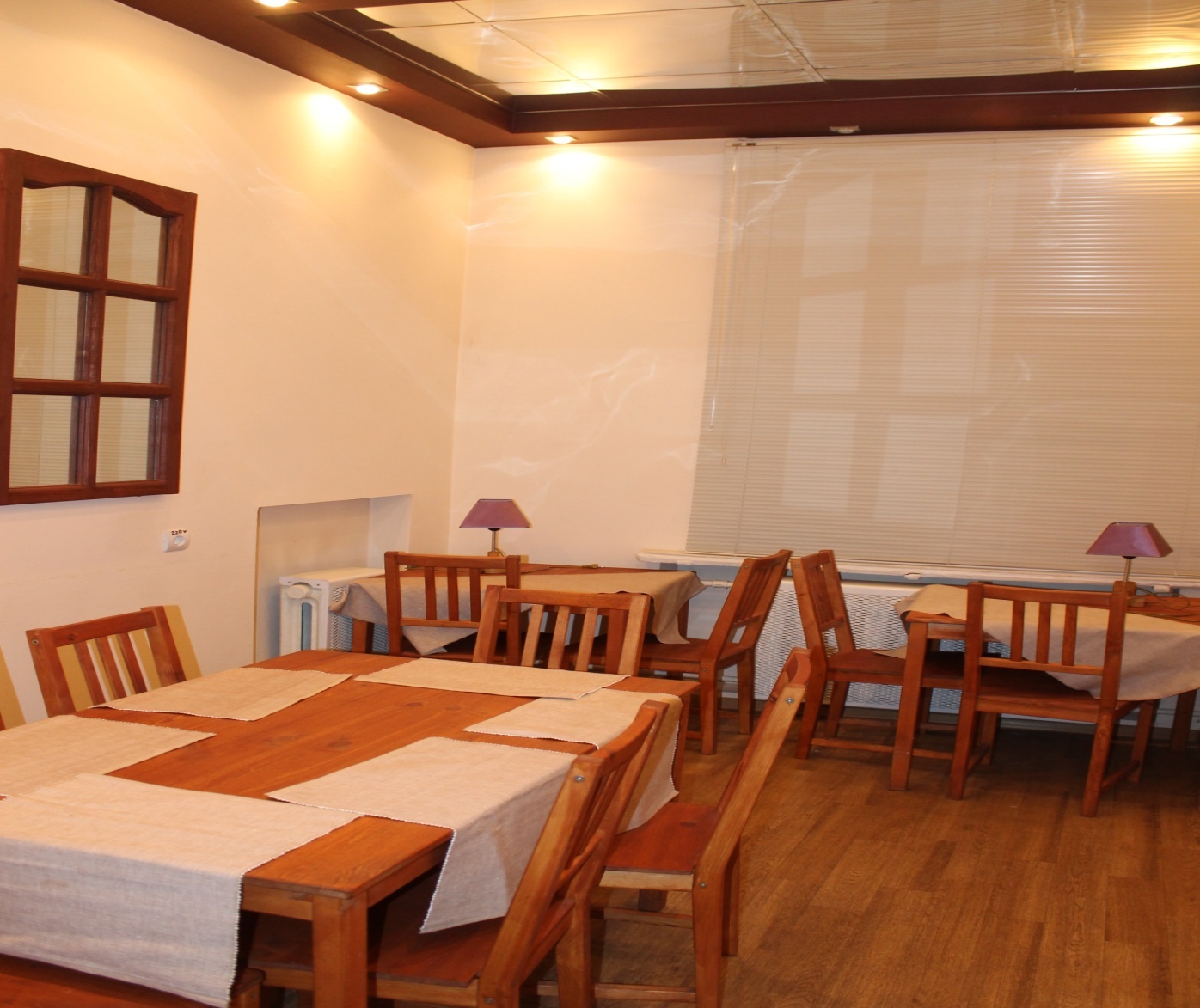 